 АДМИНИСТРАЦИЯ 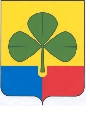 АГАПОВСКОГО МУНИЦИПАЛЬНОГО РАЙОНАЧЕЛЯБИНСКОЙ ОБЛАСТИ ПОСТАНОВЛЕНИЕот 20.11.2012 г.               					                        № 2038         	 с.АгаповкаО проведении смотра-конкурса на лучшееновогоднее оформление зданийи прилегающих к ним территорий среди субъектов малого и среднегопредпринимательства вАгаповском муниципальном районе В целях улучшения архитектурного облика сел и поселков района в Новогодние праздникиадминистрация Агаповского муниципального района ПОСТАНОВЛЯЕТ:Отделу экономического развития администрации Агаповского муниципального района (Каримова Н.И.) провести смотр - конкурс на лучшее новогоднее оформление зданий и прилегающих территорий среди субъектов малого и среднего предпринимательства в Агаповском муниципальном районе.Утвердить:1) положение о смотре-конкурсе на лучшее новогоднее оформление зданий и прилегающих территорий среди субъектов малого и среднего предпринимательства в Агаповском муниципальном районе (Приложение 1);2) состав комиссии по подведению итогов смотра-конкурса на лучшее новогоднее оформление зданий и прилегающих территорий среди субъектов малого и среднего предпринимательства в Агаповском муниципальном районе (Приложение 2).3.Главам сельских поселений организовать проведение смотра-конкурса на уровне поселений.4.Организационно-правовому отделу администрации района (Куликова О.А.) опубликовать постановление в районной газете «Звезда» и разместить на официальном сайте администрации Агаповского муниципального района.5.Организацию выполнения настоящего постановления возложить на начальника отдела экономического развития администрации Агаповского муниципального района Каримову Н.И.Глава  района                                                                          А.Н. Домбаев  Каримова Н.И.   2-15-50                                                                                        Приложение 1                                                                                      УТВЕРЖДЕНО                                                                          постановлением администрации                                                                      Агаповского муниципального района                                                                                 от  20.11..2012 г. № 2038Положениео районном смотре-конкурсе на лучшее новогоднее оформление зданий и прилегающих к ним территорий среди субъектов малого и среднего предпринимательства в Агаповском муниципальном районе.1. Цели и задачи смотра-конкурса на лучшее новогоднее оформление зданий и прилегающих к ним территорий среди субъектов малого и среднего предпринимательства в Агаповском муниципальном районе (далее по тексту- смотр-конкурс):Проведение единой политики администрации района по декоративно-художественному и световому оформлению зданий и прилегающих к ним территорий в Агаповском муниципальном районе;Повышение уровня оформления по праздничной тематике входа в предприятие, фасада здания и витрин.2. В смотре-конкурсе принимают участие, субъекты малого и среднего предпринимательства, осуществляющие свою деятельность на территории Агаповского муниципального районаЗ.Смотр-конкурс проводится с 26.11.2012г. по 26.12.2012г. Предметом смотра конкурса является отбор лучших предприятий среди субъектов малого и среднего предпринимательства в Агаповском муниципальном район  по следующим номинациям:-Лучшее новогоднее оформление прилегающей территории;-Лучшее новогоднее оформление фасада здания;--Лучшее новогоднее оформление витрин.4.	Для организации и проведения смотра-конкурса на уровне поселений, администрации поселений самостоятельно формируют комиссии по определению лучших субъектов малого и среднего предпринимательства на своей территории.В срок до 25 декабря 2012 года списки и конкурсные материалы (фотографии) лучших предприятий субъектов малого и среднего предпринимательства представляются в отдел экономического развития администрации Агаповского муниципального района для определения победителей районного смотра-конкурса.5.Решение Конкурсной комиссии об определении победителей принимается простым большинством голосов от общего числа присутствующих членов Конкурсной комиссии путём открытого голосования и оформляется протоколом. В протоколе содержится информация о составе Конкурсной комиссии, результатах голосования, наименовании победителей Конкурса. Председатель Конкурсной комиссии обладает правом решающего голоса в случае равенства голосов или баллов.6.Победители смотра - конкурса награждаются дипломами и ценными подарками.                Приложение 2                УТВЕРЖДЕН                                                                   постановлением администрации                                                                      Агаповского муниципального района       от 20.11.2012 г. № 2038Составкомиссии по подведению итогов смотра- конкурса на лучшее новогоднее оформление зданий и прилегающих территорий среди субъектов малого и среднего предпринимательства в Агаповском муниципальном районе.Скрыльникова О.Г.   первый заместитель главы Агаповского муниципального района по общим вопросам, председатель комиссииБородин В.В.	глава Буранного сельского поселенияБрежестовский С.В.	глава Желтинского сельского поселенияДемяшева Н.А.	председатель комитета по строительству и архитектуре администрации Агаповского муниципального районаДенисова Т.Н.	глава Приморского сельского поселенияДощанов К.М.	глава Светлогорского сельского поселенияЖадобина Т.В.	глава Магнитного сельского поселенияКаримова Н.И.	начальник отдела экономического развития администрации Агаповского муниципального районаРешетников А.Н.	глава Янгельского сельского поселенияСавинов А.Н.	глава Наровчатского сельского поселенияСибилёва И.А.	глава Черниговского сельского поселенияСтрижов С.И.	глава Агаповского сельского поселенияЦыкунов Н.А.	глава Первомайского сельского поселения